
UNIWERSYTET KAZIMIERZA WIELKIEGO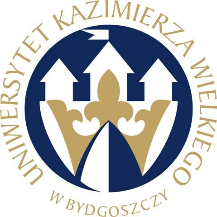 W BYDGOSZCZYul. Chodkiewicza 30, 85 – 064 Bydgoszcz, tel. 052 341 91 00 fax. 052 360 82 06NIP 5542647568 REGON 340057695www.ukw.edu.plUKW/DZP-281-R-32/2024					            Bydgoszcz, dn. 26.07.2024 r.dot. postępowania prowadzonego w trybie podstawowym bez negocjacji na: Sukcesywna dostawa fabrycznie nowych materiałów eksploatacyjnych do drukarek i kserokopiarek  .MODYFIKACJA TREŚCI SWZDziałając na podstawie art. 286 ust. 1 ustawy Prawo zamówień publicznych (Dz. U. z 2023 r. poz. 1605) Zamawiający dokonuje modyfikacji treści SWZ w następującym zakresie:Zamawiający omyłkowo zamieścił nieprawidłowy opis przedmiotu zamówienia. W załączeniu prawidłowy opis przedmiotu zamówienia.Kanclerz UKWmgr Renata Malak